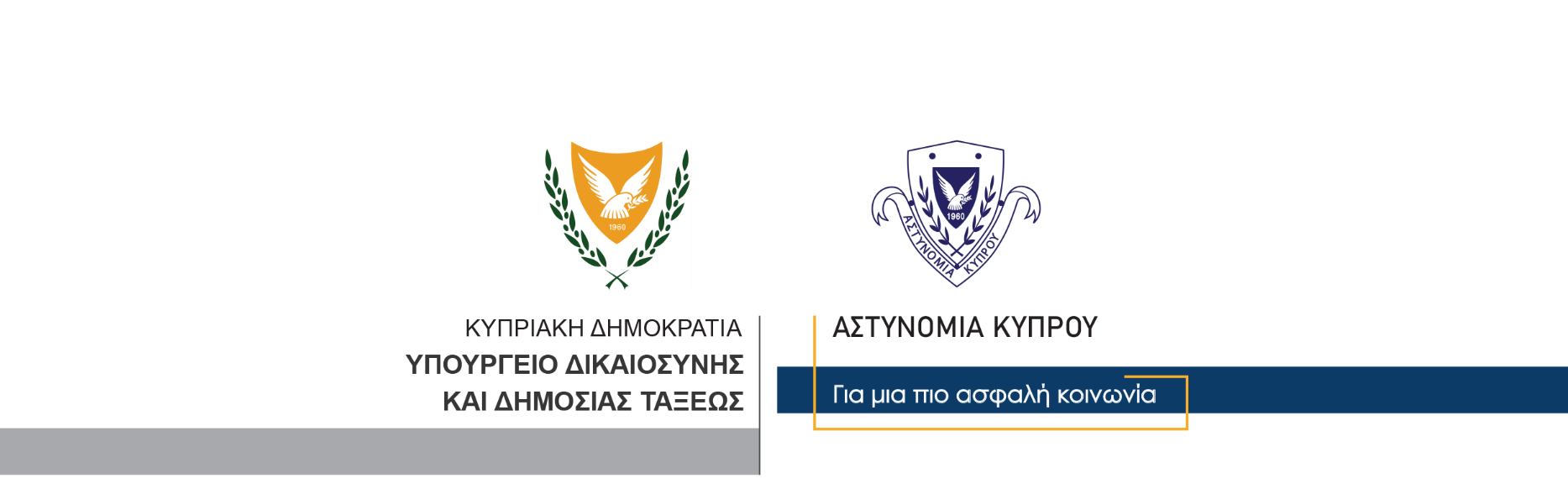 3 Ιουλίου, 2021  Δελτίο Τύπου 8Σύλληψη 15χρονου για υπόθεση φωτιάς σε φυτείες και εσοδείεςΣε τρίτη σύλληψη προχώρησε η Αστυνομία γύρω στις 4.45μ.μ. σήμερα, σχετικά με διερευνώμενη υπόθεση συνωμοσίας προς διάπραξη κακουργήματος καθώς επίσης και φωτιάς σε φυτείες και εσοδείες. Πρόκειται για 15χρονο εναντίον του οποίου εκκρεμούσε δικαστικό ένταλμα σύλληψης.  Στα γραφεία του ΤΑΕ Πάφου μετέβησαν επίσης, ο πατέρας του νεαρού, καθώς και λειτουργός των Υπηρεσιών Κοινωνικής Ευημερίας. Για την ίδια υπόθεση τέθηκαν σήμερα υπό πενθήμερη κράτηση δύο πρόσωπα. Το σημερινό Δελτίο Τύπου αρ, 1 είναι σχετικό. Ο Αστυνομικός Σταθμός Κελοκεδάρων σε συνεργασία με το ΤΑΕ Πάφου συνεχίζουν τις εξετάσεις. . Κλάδος ΕπικοινωνίαςΥποδιεύθυνση Επικοινωνίας Δημοσίων Σχέσεων & Κοινωνικής Ευθύνης